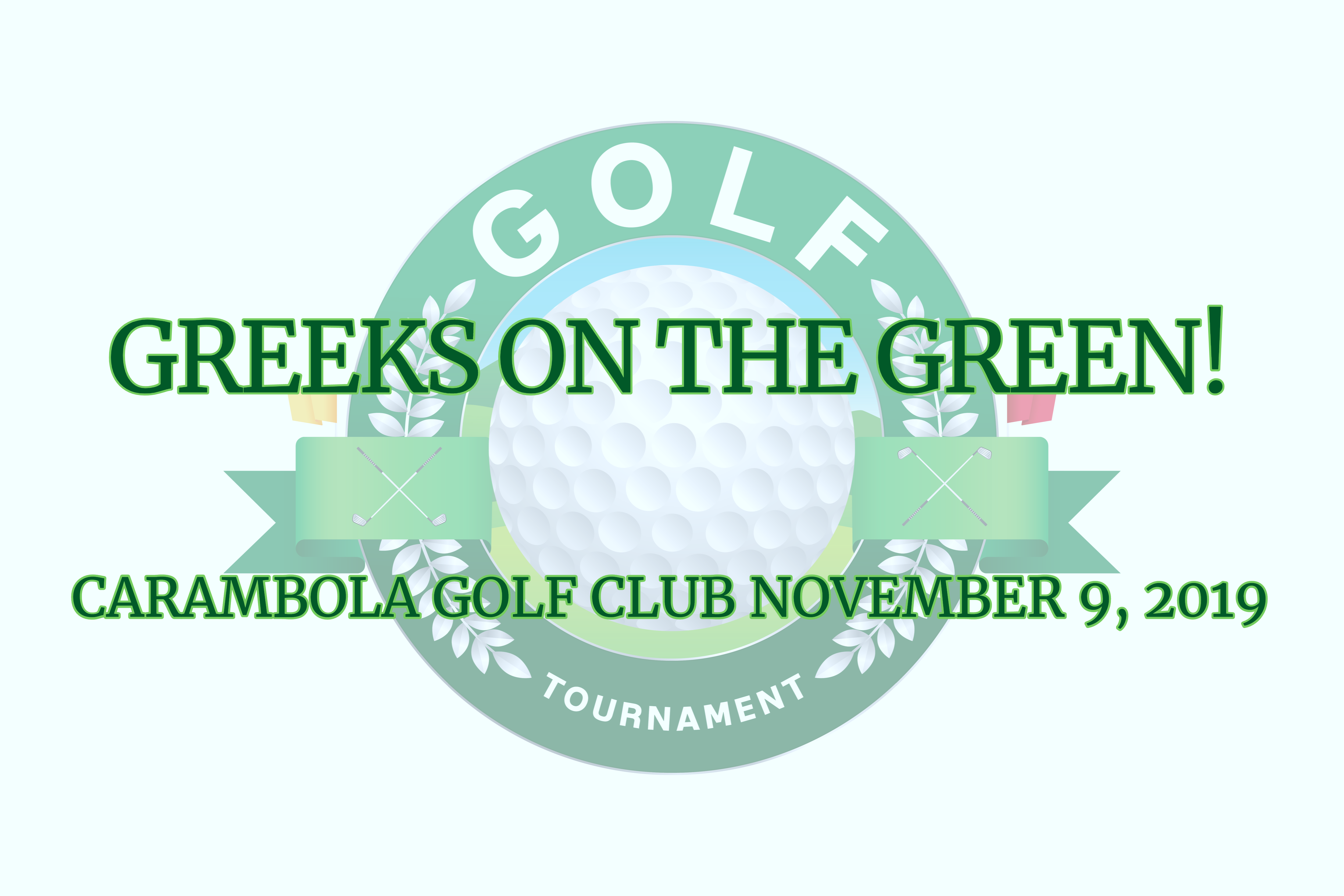  All Sponsorships over $500 include your entity name displayed on the sponsorship board, on course advertisement and “Thank You” in the St. Croix Avis newspaper._____	Yes, I would like to be an ACE Sponsor for $3,000.  This will also include for those who want to play, waiving of Greeks on the Green Tournament entry fee for four players.  _____	Yes, I would like to be a deuce Sponsor for $2,000.  This will also include for those who want to play, waiving of Greeks on the Green Tournament entry fee for three players._____	Yes, I would like to be a tre Sponsor for $1,000 each.  This will also include for those who want to play, waiving of Greeks on the Green Tournament entry fee for two players._____	Yes, I would like to be a Bronze Sponsor for $1,000 each.  This will also include for those who want to play, waiving of Greeks on the Green Tournament entry fee for one player._____	Yes, I would like to be a Hole Sponsor for $100 each. This will include hole advertisement and your company name on the sponsorship board._____	Yes, I would like to be a Hotel Sponsor for $500 each (51 rooms or more).  This will include promotion as a hotel partner to participants._____	Yes, I would like to be a Hotel Sponsor for $100 each (50 rooms or less).  This will include promotion as a hotel partner to participants._____	Yes, I would like to donate a silent auction prize.  (If value is greater than $500 your company name will be on the sponsorship board).  Description of prize and monetary value: ________________________________________________________________________ _____	I would like my sponsorship of this tournament to remain anonymous. Greeks on the Green must receive confirmation by October 25, 2019 to ensure proper recognition on sponsorship board. Please make checks out to The Purple and Gold Foundation and mail them to the address at the bottom of the sponsorship form.CHECK ONE:Donation included ________________________________________ Call me to pick up donation _______Mailing Address: _________________________________________ Contact Person: _______________________________ Company name, as you would like it to appear: ______________________________________________________________ Signature: _______________________________________________Your donation is greatly appreciated!Sincerely,						AddressKeith O’Neale      					P.O. Box 5273               	340 642 7611						Kingshill, VI 00850koneale910bb@gmail.com				